ВИКОНАВЧИЙ КОМІТЕТ УКРАЇНСЬКОЇ МІСЬКОЇ РАДИКод ЄДРПОУ 24884653(оприлюднюється на виконання постанови КМУ № 710 від 11.10.2016 «Про ефективне використання державних коштів» (зі змінами))Обґрунтування технічних та якісних характеристик предмета закупівлі, розміру бюджетного призначення, очікуваної вартості предмета закупівліОбґрунтування технічних та якісних характеристик предмета закупівлі, розміру бюджетного призначення, очікуваної вартості предмета закупівліОбґрунтування технічних та якісних характеристик предмета закупівлі, розміру бюджетного призначення, очікуваної вартості предмета закупівлі1Назва предмета закупівлі«Прибирання доріг, тротуарів, місць загального користування»2Код за класифікатором ДК 021:2015 (CPV)90610000-6: «Послуги з прибирання та підмітання вулиць»3Вид процедури закупівліПереговорна процедура4Обґрунтування використання переговорної процедури     Замовником застосовується переговорна процедура закупівлі як виняток: «Якщо після укладення договору про закупівлю у замовника виникла необхідність у закупівлі додаткових аналогічних робіт чи послуг у того самого учасника. Можливість і умови таких додаткових робіт чи послуг можуть бути передбачені в основному договорі про закупівлю, який укладений за результатами проведення тендера. Закупівля додаткових аналогічних робіт чи послуг у того самого учасника здійснюється протягом трьох років після укладення договору про закупівлю, якщо загальна вартість таких робіт чи послуг не перевищує 50 відсотків ціни основного договору про закупівлю, укладеного за результатами проведення тендера».5Ідентифікатор закупівліUA-2022-02-08-016254-b6Обґрунтування технічних та якісних характеристик предмета закупівліОбґрунтування технічних та якісних характеристик предмета закупівлі здійснювалось відповідно до нормативів, норм, стандартів, порядків і правил: Закону України «Про охорону навколишнього природного середовища» від 25.06.1991 № 1264-ХІІ (із змінами і доповненнями),Закону України «Про забезпечення санітарного та епідемічного благополуччя населення» від 24.02.1994р. №4004-XII, Закону України «Про благоустрій населених пунктів», Наказу Міністерства з питань житлово-комунального господарства від 07.07.2008 року №213 «Про затвердження методичних рекомендацій з прибирання території об’єктів благоустрою населених пунктів»7Очікувана вартість предмета закупівлі700 000, 00 грн. з ПДВ8Обґрунтування очікуваної вартості предмета закупівлі, розміру бюджетного призначення     За результатами відритих торгів за предметом закупівлі: «Прибирання доріг, тротуарів, місць загального користування», що відбулися у 2021 році був обраний переможцем (UA-2021-07-21-007871-b) та було укладено договір №130 від 26.08.2021р. на суму 2 900 000,00 грн з ПДВ. Під час виконання послуг виникла необхідність надання додаткових послуг зі збільшенням площ прибирання, що значно перевищували площі прибирання доріг, які не були передбачені даним договором та не увійшли в суму додаткової угоди, укладеної в 2022 році відповідно до частини 6 статті 41 Закону. В зв’язку з тим, що оголошений тендер у 2022 році не відбувся за недостатньою кількістю учасників UA-2021-11-10-016090-a), спеціалістами відділу житлово-комунального господарства та комунальної власності управління розвитку інфраструктури Виконавчого комітету Української міської ради було додатково розраховано обсяг послуг з включенням обслуговування додаткових площ на території Української територіальної громади.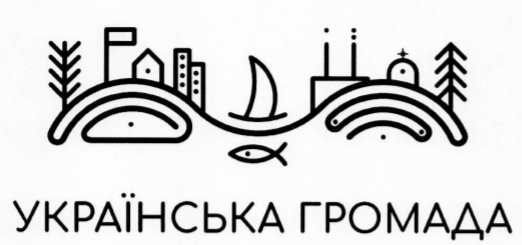 